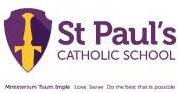 Job DescriptionRole PurposeThe role purpose for all colleagues who work in the VI Department is to ensure that it is a positive, student-centred learning environment which reinforces the school’s key messages of academic excellence and impeccable behaviour and to aid the integration of specific pupils with vision impairment within the school.Catholic PurposeAll staff must understand the nature and purpose of Catholic education and know that their first responsibility is to support the school in establishing and sustaining its Catholic identity and safeguarding the teaching of the Church. All staff must ensure that this Catholic identity is reflected in every aspect of their work. This duty provides the context for the proper discharge of all other duties and responsibilities.  Articulate and promote the school’s distinctive aims and ethos with parents, staff, pupils and the wider community.Hold and articulate clear values and moral purpose, leading by example with integrity, creativity, clarity and resilience.Demonstrate optimistic personal behaviour and model positive relationships and attitudes towards pupils and staff.Work with determination to inspire, support and serve others, going the extra mile when required.Protect the dignity of others through actions, interactions and decision and ensuring confidentiality at all times. Demonstrate a willingness to challenge and develop personal knowledge and skills through CPLD.Duties & ResponsibilitiesTo work under the guidance of  the Qualified Teacher for Vision Impairment (QTVI) and the SENCO in St. Paul’s Catholic SchoolTo liaise with VI Department staff and teachers in the organisation and support of children and young people with Vision Impairment (VI) To support pupils with VI to access the curriculum and enhance personal development and independence by removing barriers to Learning Support teaching staff to include individual pupils with VI in the classroom through use of appropriate strategies and adapted and modified resourcesTo support individuals with VI with their learning, use of modified materials, assistive technology and specialist equipment and provide practical assistanceEnsuring safeguarding processes are adhered toSupport with the teaching and learning of Braille and tactile skillsSupporting the Pupil:To develop an understanding of the specific needs of the children and young people with vision impairmentTo establish a supportive relationship with the children and young people with vision impairment To encourage acceptance, inclusion and participation of the children and young people with vision impairmentTo use methods of promoting / reinforcing the children and young people’s self-esteem and well- beingTo aid the child / young person with vision impairment to learn and interact with others as effectively as possible inside and outside the classroomTo be a sighted guide for students with vision impairment, where requiredSupporting the QTVI:To provide regular feedback about the child/young person to the QTVITo assist the QTVI and VI Administrators in the development of suitable materials for the child / young person with vision impairment To deliver the programmes of work set out by the QTVITo contribute to the maintenance of records of progress for the child / young person with vision impairment To report any specialist equipment and assistive technology issuesSafeguardingPromoting the welfare of children and young people at all times Reporting child protection and safeguarding concerns through the school’s processes and proceduresCommitted to supporting the Prevent Duty identify risks and prevent radicalisation and terrorismResponsible for immediately declaring changes in personal circumstances which may impact on the ability to safeguard others including criminal offences and situations which may cause the school or church to be brought into disrepute; or raise question as to the suitability of working with childrenAdhere to DBS renewal requirements and respond to these requests in a timely mannerEnsure annual safeguarding trainingGeneralTo work as an effective member of  the Emmaus team and to promote team-work at all times Work within, and believe in the Christian values of love, care and forgiveness, reflecting these in all your actions, decisions and interactions with others Observe good working practices, model exemplar professional conduct, adhere to health and safety regulations and manage oneself and all professional duties in accordance with statutory duties, requirements and expectations for those working in the public sector  Exercise flexibility in working hours / days in carrying out your own duties for the benefit of others, acknowledging the changing demands and exceptional circumstances which arise when working with peopleMaintain confidentiality in all your duties and ensure integrity in your actions and adherence to GDPR and safeguarding requirements. Acknowledge the severity and impact of your actions should these not be adhered and the consequences which will be implemented  Consider your social media presence and remember that whilst employed at St. Paul’s you are representing the church, our school its mission and ethos Observe, adhere and actively implement the polices, procedures ad regulations in place at the school to maintain the safety and well being of all stakeholders This job description allocates general duties and responsibilities, not specific tasks undertaken, nor the particular amount of time to be spent on carrying them out. Your professionalism, self-management, ability to manage a good work life balance and your knowledge of the support mechanisms and benefits in place to enable you to achieve this are your responsibilityThis job description does not form part of the contract of employment. It describes the way the post holder is expected and required to performThe post-holder is also required to undertake such other duties as may be required by or on behalf of St. Paul’s Catholic School for the continuous delivery of education, the welfare of our pupils, the well-being of our staff and in response to local, national and international situations which impact on the day to day activities of the schoolDeclarationI hereby confirm that I have read and understood the contents of this Job Description.  I acknowledge and understand that my ability to deliver the expectations outlined in this document will be achieved through my  partnership with the school, my own personal and professional management and with the support of the Schools leadership structure.  I understand that I must seek support when needed, and note that the school will do everything it reasonably can to ensure I am successful in this role whilst working with me to achieve.Name: …………………………….  	Signed:  …………………………………….	Date:  ………………….Role:Specialist Emmaus Support Assistant – VISpecialist Emmaus Support Assistant – VISalary Range:Salary Range:3Notice Period:Notice Period:One Month Line Manager:Line Manager:Head of VI Department/SENCOHead of VI Department/SENCOHead of Faculty: Head of Faculty: Head of Faculty: Business ManagerBusiness Manager